                                ◄         Juin 4e : RESPONSABILITÉ   ► Formation vertus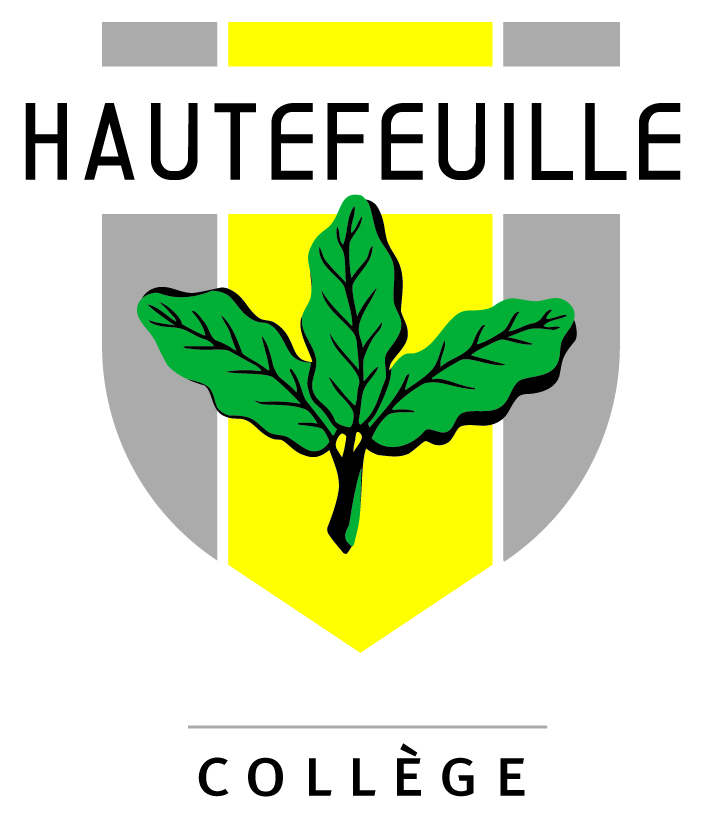 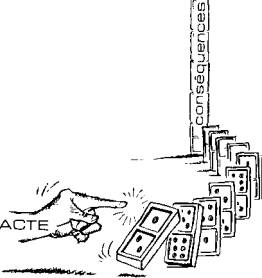 A. De quoi s’agit-il ? • La responsabilité est l’obligation de répondre de ses actes, car nos actes nous suivent.• Elle est inséparable de la liberté : une personne libre assume ses propres choix, avec leurs conséquences.  Elle est liée aussi à la maturité : en grandissant, l’enfant devient plus largement responsable de ses actes. Je suis aussi responsable des personnes que je prends en charge : « Tu deviens responsable pour toujours de ce que tu as apprivoisé. » (Saint-Exupéry) Mes actes involontaires relèvent aussi de ma responsabilité, s’ils sont la conséquence d’actes volontaires. Par exemple, conduire en état d’ivresse est une circonstance aggravante.B. Responsable vis-à-vis de quoi ?1) De moi-même Je suis responsable de mes efforts scolaires, et c’est même mon devoir d’état, en tant qu’élève : faire de mon mieux pour réussir. J’ai l’obligation d’y mettre les moyens, pas une obligation de résultat. Je suis responsable de mon corps, de mon hygiène, mais aussi de ma façon de me comporter (nourriture, sommeil, alcool, cigarette…). Je suis avant tout responsable de mon esprit et de mon âme : éviter le mensonge, la lâcheté, les spectacles avilissants, les lectures comportant un danger pour la foi ou la morale… Face à Dieu, ma grande responsabilité est de devenir un saint. Je dois cultiver mes qualités, qui sont mes « talents » (Cf. Mt 25, 14-30).2) De ceux que je prends en charge Si une personne se noie devant mes yeux, j’ai l’obligation, si je le peux, de lui porter secours. A plus forte raison si c’est un ami qui prend des risques pour sa santé physique ou morale. Je me dois de l’avertir, même avec un coup de poing. L’amour n’est pas un jeu, c’est un engagement fort. Je ne peux pas déclarer mon amour si je suis trop jeune : ce serait une tromperie inconsciente. Parfois, je prends en charge des enfants plus jeunes : scoutisme, baby-sitting, ou ma propre famille ; je dois vraiment veiller sur eux. J’ai peut-être un animal domestique : je dois pourvoir moi-même à ses besoins.3) De ma famille J’ai mes petites charges à la maison, à commencer par le rangement de ma chambre. J’obéis à mes parents et je leur facilite la vie. Je contribue à la joie de la famille par ma gentillesse et ma bonne humeur. Je suis attentif aux besoins des autres et m’efforce de les soulager. Je prie pour chacun.4) De la collectivité Je me suis engagé vis-à-vis de groupes : scoutisme, paroisse, associations… J’ai des devoirs à l’égard de mon quartier, ma ville, mon pays et même mon continent. Je suis aussi responsable de l’environnement naturel, face aux générations à venir.C. Comment être responsable ? Un petit examen de conscience : — Ai-je fait des efforts pour mettre en valeur mes talents, pour être sérieux dans mon travail ?— Y a-t-il des fautes auxquelles je m’expose par imprudence ou par irréflexion ?— Qu’est-ce qui me fait agir ? L’amour de Dieu, ou l’envie de faire plaisir au groupe ?— Quels sont mes talents ? Que fais-je pour les mettre à profit ? Pour le travail scolaire, réaliser une grille horaire, m’avancer, me préparer aux DST en faisant des exercices supplémentaires. « L'étude, la formation professionnelle, quelle qu'elle soit, sont obligations graves chez nous. » (St Josémaria, Chemin, 334) C’est mon travail, je dois pouvoir m’y mettre sans que les parents aient à me le rappeler. Je corrige mes erreurs : « Cette légère déviation, si tu ne la corriges pas au départ, finira par t'empêcher d'arriver à bon port. »(St Josémaria, Chemin, 248) Ma famille est prioritaire sur mes amis : le premier cercle qui m’entoure est le plus important. Toutes les tâches qui me sont confiées contribuent à ma sainteté : le Christ « a bien fait toutes choses, » et je dois être un autre Christ. Je dois être un saint, mais aussi un apôtre : parler de Dieu et de la foi à mes amis. Au-delà de ces tâches, il y a l’amour de Dieu que je dois y mettre : « Au soir de votre vie, vous serez jugés sur l’amour. » (St Jean de la Croix)